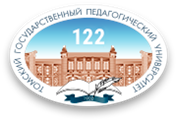 МИНИСТЕРСТВО ПРОСВЕЩЕНИЯ РОССИЙСКОЙ ФЕДЕРАЦИИФедеральное государственное бюджетное образовательное учреждениевысшего образования«Томский государственный педагогический университет»(ТГПУ)Уважаемые коллеги!22 апреля – 8 мая 2024 г. на базе Томского государственного педагогического университета пройдет IV Международный научно-образовательный форум «Педагогика XXI века: вызовы и решения», в рамках которого состоится:XXVI Всероссийская с международным участием научно-практическая конференция студентов, аспирантов, молодых учёных «Наука и образование»(22 апреля – 8 мая 2024 г.)К участию приглашаются студенты вузов и среднего профессионального образования, аспиранты, молодые учёные и молодые педагоги-практики.Цели мероприятия:апробация исследований студентов, аспирантов, молодых учёных по актуальным тематикам в разных научных областях;осмысление, обсуждение и представление эффективных образовательных практик;осмысление педагогических перспектив применения различных методов, приёмов, технологий в обучении.Секции по направлению «Естественные и точные науки и методика их преподавания»Математика (23 апреля 2024 г.); Современные подходы к обучению математике (24 апреля 2024 г.);Физика и методика преподавания физики (26 апреля 2024 г.);Информатика, ИКТ и методика обучения информатике (25 апреля 2024 г.);Биология, химия, география и методики их преподавания (08 мая 2024 г.).Секции по направлению «Филологические исследования и методика преподавания языка и литературы»Русистика и языковое образование (26 апреля 2024 г.);Когнитивно-дискурсивные и методические проблемы лингвистики (26 апреля 2024 г.)Актуальные проблемы обучения иностранным языкам (25 апреля 2024 г.);Литературоведение и литературное образование (26 апреля 2024 г.);Диалоги в пространстве культуры: первые пробы научно-исследовательской работы (26 апреля 2024 г.).Секции по направлению «Актуальные вопросы теории и практики преподавания истории и права»История России и методика обучения истории и обществознанию (26 апреля 2024 г.); Проблемы изучения и преподавания всеобщей истории, археологии и этнологии (26 апреля 2024 г.);Проблемы правового образования (23 апреля 2024 г.).Секции по направлению «Исследования в областях психологии и педагогики»Психолого-педагогическое сопровождение образовательного процесса детей и подростков (23 апреля 2024 г.);Воспитательные и профориентационные практики работы с детьми, подростками и молодежью (23 апреля 2024 г.);Вариативное проектирование системы психолого-педагогического сопровождения детей с ограниченными возможностями здоровья (07 мая 2024 г.). Секции по направлению «Современное дошкольное и начальное образование: вызовы и решения» Образовательные и воспитательные практики разностороннего развития личности ребенка в условиях детского сада и семьи (26 апреля 2024 г.);Начальное общее образование как пространство личностного развития ребенка и профессионального развития педагога (03 мая 2024 г.);Секции по направлению «Педагогические исследования в сфере культуры и искусства» Проблематика педагогических исследований в сфере культуры и искусства (23 апреля 2024 г.);Актуальные проблемы и современные тренды в хореографическом искусстве (26 апреля 2024 г.).Секции по направлению «Междисциплинарные исследования в технолого-экономическом образовании в контексте интеграции предметных областей: технологии и дизайна, безопасности жизнедеятельности, экономики и предпринимательства, менеджмента и маркетинга»Проектный менеджмент и предпринимательство в социальной сфере: опыт, инициативы и проектные решения (25 апреля 2024 г.);Актуальные вопросы теории и практики  преподавания технологии, экономики и ОБЖ в сфере основного и дополнительного образования (25 апреля 2024 г.).Формы участия: доклад без публикации / доклад с публикацией / публикация без доклада.По итогам будет издан электронный сборник. Материалы проходят проверку в системе поиска текстовых заимствований «Антиплагиат». Электронное издание материалов конференции будет размещено на официальном сайте ТГПУ в разделе «Студенческая наука». В рамках конференции будет проводиться конкурс на лучший научный доклад; дипломы победителей будут размещены на сайте IV Международного научно-образовательного форума «Педагогика XXI века: вызовы и решения»: https://www.tspu.edu.ru/irpo/forum-2024.html. Условия участия в мероприятиях Форума:Для участия необходимо зарегистрироваться до 07 апреля 2024 г. в рамках выбранных направлений по ссылке: https://forms.gle/4PUT9pcroLPYLe5n6.Участникам, планирующим публикацию, необходимо до 30 апреля 2024 г. выслать следующий материал на электронный адрес оргкомитета (molodnauka@tspu.edu.ru): научную статью, оформленную в соответствии с требованиями (Приложение 1); отчет системы «Антиплагиат» (уровень оригинальности текста должен составлять не менее 70% (оригинальный текст + корректно оформленное цитирование)); лицензионный договор (ссылка для скачивания на сайте Издательства ТГПУ: https://clck.ru/39DnLv) – внесение данных печатным текстом, подпись обязательно ставится синей пастой.Имена файлов должны содержать фамилию автора(-ов). Например, «Иванова_статья», «Иванова_договор», «Иванова_антиплагиат».Стоимость публикации (объемом от 4 до 6 страниц) – 300 рублей за 1 страницу. Оплата публикации производится путем перевода на указанные банковские реквизиты (Приложение 2) только после подтверждения, что статья принята к публикации. Документ, подтверждающий оплату, высылается на электронный адрес оргкомитета (molodnauka@tspu.edu.ru).Для обучающихся и работников ТГПУ организационный взнос за публикацию материалов не предусмотрен (бесплатно). Оргкомитет оставляет за собой право отбора поступивших материалов. Статья может быть отправлена авторам на доработку или отклонена как по формальным, так и по содержательным признакам. Критериями отбора материалов являются: соответствие научному стилю, требования к оформлению, оригинальность, соответствие направлениям работы конференции, актуальность, обоснованность, наличие научной новизны и / или практической значимости, объём от 4 до 6 страниц. Не допускается направление в оргкомитет работ, которые были приняты к печати в других изданиях. При отклонении материалов автор(-ы) оповещаются по электронной почте, указанной в заявке. Выход сборника материалов конференции планируется в 2024 году. Сборник высылается внешним авторам в электронном виде на адрес электронной почты, указанный при регистрации.Отправляя заявку участника конференции, авторы соглашаются со всеми изложенными в данном информационном письме условиями.Контакты:Секретари конференции: Бахнова Татьяна Сергеевна, Кондратец Юлия Константиновна, e-mail: molodnauka@tspu.edu.ru.Приложение 1Правила оформления и структура научной статьиТекст рукописи должен быть набран в редакторе Microsoft Word при соблюдении следующих требований:шрифт: Times New Roman;размер шрифта: 14 пт;межстрочный интервал: 1,0;размеры полей: левое – 30 мм, нижнее и верхнее – 20 мм, правое – 10 мм;абзацный отступ: 1,25 см;выравнивание текста: по ширине.Объем: 4-6 страниц (Статьи объемом менее 4-х страниц и более 6-ти страниц не принимаются). Все статьи проходят проверку на плагиат.Научная статья должна содержать следующие разделы:УДК (выравнивание по левому краю). Название (на русском и английском языках; выравнивание по центру; полужирное начертание). Фамилия, имя, отчество (полностью) автора/авторов на русском и английском языках (выравнивание по левому краю; полужирное начертание).Организация, город, страна участника/участников на русском и английском языках (при необходимости указать несколько организаций; выравнивание по левому краю). Научный руководитель: Фамилия, имя, отчество (полностью), организация, город, страна, электронный адрес (выравнивание по левому краю).Аннотация (до 100 слов; только на русском языке; выравнивание по ширине).Ключевые слова (на русском и английском языках; выравнивание по ширине). Текст статьи (выравнивание по ширине).Список источников (в порядке упоминания, не по алфавиту; выравнивание по ширине). Библиографическую ссылку составляют в соответствии с требованиями ГОСТ Р 7.0.5–2008. Образец оформления статьиУДК 372.881.111.1 Формирование базовой составляющей переводческой компетенцииу обучающихся на занятиях по теории переводаFormation of a basic component of translation competence in translation theory studentsИрина Сергеевна Иванова1, Иван Петрович Иванов2Irina Sergeevna Ivanova1, Ivan Petrovich Ivanov21Томский государственный педагогический университет, Томск, Россия 1Tomsk State Pedagogical University, Tomsk, Russia2Омский государственный педагогический университет, Омск, Россия2Omsk State Pedagogical University, Omsk, RussiaНаучный руководитель: Наталья Владимировна ПоляковаТомский государственный педагогический университет, Томск, Россия, рmгs@tspu.edu.ruАннотация. Представлена дефиниция термина «переводческая компетенция». Рассмотрены основные составляющие данной компетенции. Раскрыты противоречия между социальным заказом общества и подготовкой будущих переводчиков, намечены пути нейтрализации данных противоречий. На конкретных примерах обозначены возможности привлечения работодателей к процессу формирования переводческой компетенции обучающихся.Ключевые слова: переводческая компетенция, структура и содержание переводческой компетенции, теория перевода, вебинары работодателейKey words: translation competence, structure and content of translation competence, translation theory, employer webinarsТекст текст текст текст текст текст текст текст текст текст текст текст текст текст текст текст текст текст текст текст текст текст текст текст текст [1, с. 99]. Текст текст текст текст текст текст текст текст текст текст текст текст текст текст  текст текст  текст  текст текст  текст  текст  текст  текст  текст текст текст текст текст текст текст текст текст текст текст текст текст текст текст текст текст текст текст текст текст текст текст текст текст текст текст текст текст текст текст текст текст текст текст текст текст текст текст текст текст текст текст текст текст текст текст текст текст текст текст текст текст текст текст текст текст текст текст текст текст текст текст текст текст текст текст текст  текст  текст  текст текст  текст текст  текст текст  текст  текст текст текст текст  текст  текст  текст текст  текст текст  текст текст  текст  текст текст текст текст текст  текст  текст текст  текст текст  текст текст  текст  текст текст _______________© Иванова И.С., 2019текст текст текст текст текст текст [2, с. 250]. Текст текст текст текст текст текст текст текст текст текст текст текст текст текст текст текст текст текст текст текст текст текст текст текст текст текст текст текст текст текст текст текст текст текст текст текст текст текст текст текст текст текст текст текст [3, с. 356]. Текст текст текст текст текст текст текст текст текст текст текст текст текст текст текст текст текст текст.Список источниковЛатышев Л. К., Провоторов В. И. Структура и содержание подготовки переводчиков в языковом вузе: учебно-методическое пособие. М., 2001. 136 с. Комиссаров В. Н. Современное переводоведение. М., 2002. 424 с. Толковый переводоведческий словарь. М., 2003. 320 с.Образец оформления таблицыТаблица 2Тесты для оценки физической подготовленности гиревиковОбразец оформления рисунка Рис. 2. Связки и хрящи гортани (вид сбоку):1 – надгортанный хрящ; 2 – щитоподъязычная связка; 3 – зерновидный хрящ; 4 – подъязычно-надгортанная связка; 5 – срединная щитоподъязычная связка; 6 – щитовидный хрящ; 7 – гортанный выступ (кадык); 8 – перстнещитовидная связка; 9 – перстневидный хрящ; 10 – перстнетрахеальная связка; 11 – дугообразные трахейные хрящи; 12 – кольцевые связки трахеиОбразец оформления формулыПлотность каждого образца в килограммах на кубический метр вычисляют по формуле (2):где  – плотность материала образца, кг/м3; m – масса образца, кг;V – объем образца, м3.Рисунки, таблицы, диаграммы и иные объекты предоставляются как в тексте статьи, так и отдельными файлами в форматах doc, docx, png, jpeg, tiff, exсel.Приложение 2Банковские реквизиты для оплаты публикацииПолучатель: ФГБОУ ВО «Томский государственный педагогический университет»634061, г. Томск, ул. Киевская, 60ИНН 7018017907 КПП 701 701 001УФК по Томской области (ТГПУ л/с 20656Х70790)ОТДЕЛЕНИЕ ТОМСК БАНКА РОССИИ//УФК по Томской области г. ТомскР/с 03214643000000016500БИК 016902004К/C 40102810245370000058КОД (КБК) 000 000 000 000 000 00 130 (образовательные услуги)ОКТМО: 69701000Назначение платежа: орг. взнос за апрельскую студ. конференцию Номер договора пишите « 0 »Сайт форума: https://www.tspu.edu.ru/irpo/forum-2024.html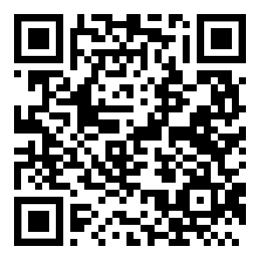 Регистрация по ссылке: https://forms.gle/4PUT9pcroLPYLe5n6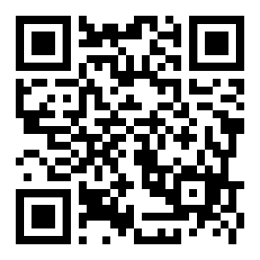 ТестЕдиница измеренияОценка силовых возможностейШвунг толчковый с грудикгСкоростно-силовые способностиПриседание со штангой на плечахкгСиловые способностиЖим штанги стоя с грудикгСиловые способностиРИСУНОК = m / V,(2)